 	OFERTA EDUKACYJNA DLA UCZNIÓW 
KL. 7-8 SZKOŁY PODSTAWOWEJ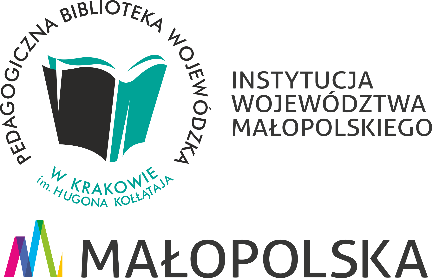 Opis: Gra biblioteczna w oparciu o “ Małego Księcia”  Antoine de Saint-Exupéry’ego. Znajomość lektury nie jest konieczna dla przejścia zadań. Zajęcia prowadzone są z wykorzystaniem TIK i aplikacji The Tiny Prince AR.Adresaci: uczniowie kl. 7-8 SPCzas trwania: 90 min. (możliwość skrócenia czasu)Forma: stacjonarnie Opis: Gra biblioteczna ma na celu poznanie sylwetki harcerza, który blisko 100 lat temu przemierzył świat samochodemAdresaci: uczniowie kl. 7-8 SP Czas trwania: 90 min. (możliwość skrócenia czasu)Forma: stacjonarnie„Symboliczny wymiar niezwykłej podróży”„Z Jerzym Jelińskim przez świat”